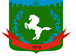 Томская область Томский районМуниципальное образование «Зональненское сельское поселение»ИНФОРМАЦИОННЫЙ БЮЛЛЕТЕНЬПериодическое официальное печатное издание, предназначенное для опубликованияправовых актов органов местного самоуправления Зональненского сельского поселенияи иной официальной информации                                                                                                                               Издается с 2005г.  п. Зональная Станция                                                                         	             № 29 от 20.06.2023г.ТОМСКАЯ ОБЛАСТЬ         ТОМСКИЙ РАЙОНСОВЕТ ЗОНАЛЬНЕНСКОГО СЕЛЬСКОГО ПОСЕЛЕНИЯРЕШЕНИЕ № 13п. Зональная станция             					             « 20» июня 2023 г.35-ое очередное собрание V-ого созыва О внесении изменений в Решение Совета Зональненского сельского поселения от 12.08.2015 № 51 «Об установлении нормы площади жилого помещения и норм предоставлении площади жилого помещения по договору специализированного жилого помещения»В целях улучшения жилищных условий детей-сирот и детей, оставшихся без попечения родителей, а также лиц из их числа, в рамках реализации требований Федерального закона                           от 21 декабря 1996 года № 159-ФЗ «О дополнительных гарантиях по социальной поддержке детей-сирот и детей, оставшихся без попечения родителей», Закона Томской  области от 11 сентября 2007 года № 188-ОЗ «О наделении органов местного самоуправления государственными полномочиями по обеспечению жилыми помещениями детей-сирот и детей, оставшихся без попечения родителей, а также лиц из их числа, не имеющих закрепленного жилого помещения», а также руководствуясь ст.ст. 50, 51, 58 Жилищного кодекса Российской Федерации, Федеральным законом от 29 февраля 2012 года № 15-ФЗ «О внесении изменений,  в отдельные законодательные акты Российской Федерации в части обеспечения жилыми помещениями детей-сирот и детей, оставшимися без попечения родителей» и на основании Устава муниципального образования «Зональненское сельское поселение» Томского района Томской области,Совет Зональненского сельского поселения РЕШИЛ:Внести изменения в приложение к решению Совета Зональненского сельского поселения               от 12 августа 2015 года № 51 «Об установлении нормы площади жилого помещения и норм предоставлении площади жилого помещения по договору специализированного жилого помещения», изложив его в редакции согласно Приложению, к настоящему решению.Настоящее решение направить Главе Зональненского сельского поселения (Главе Администрации) для подписания и опубликования в информационном бюллетене Зональненского сельского поселения и на официальном сайте муниципального образования «Зональненское сельское поселение» (http://www.admzsp.ru).Решение Совета Зональненского сельского поселения № 2 от 17.01.2022 г. считать утратившим силу.Настоящее решение вступает в силу после его официального опубликования.Контроль за исполнением настоящего решения оставляю за собой.Председатель Совета Зональненского			сельского поселения 				                                                                 Е.А. КоноваловаГлава поселения           (Глава Администрации)                                      				                        Е.А. КоноваловаПриложение к Решению Совета Зональненского сельского поселения от «20» июня 2023 г. №15«Приложение к Решению Совета Зональненского сельского поселения от 12 августа 2015 года № 51Норма площади жилого помещения и нормы предоставления жилого помещения по договору специализированного жилого помещенияУстановить норму предоставления общей площади жилого помещения по договору специализированного жилого помещения для детей-сирот и детей, оставшихся без попечения родителей, лиц из числа детей-сирот и детей, оставшихся без попечения родителей в размере не менее:- 33 кв.м общей площади.»